FIRST  GRADE (1st.)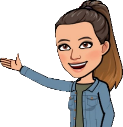 Student´s name:___________________________________________Date(fecha):_________________________          1.-Color the Greetings (colorea los saludos): 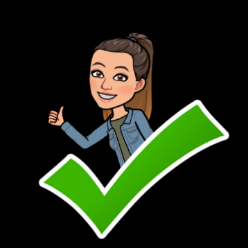 2.-Write the correct greeting expression. (escribe las expresiones de saludo correctas)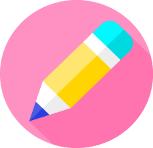 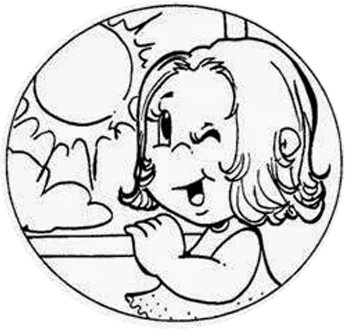 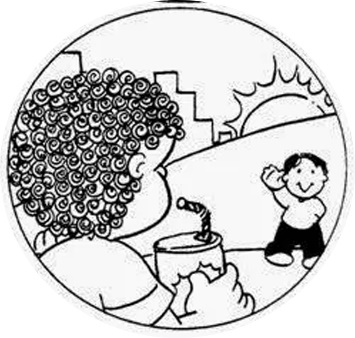 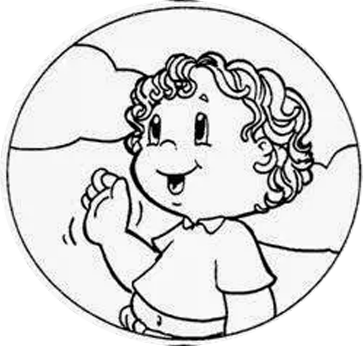 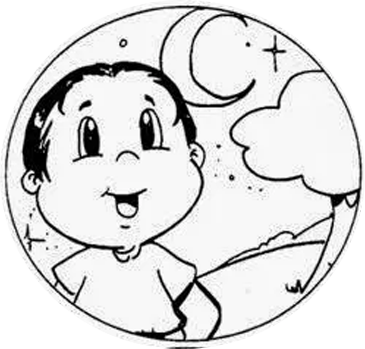 Semana 2Aprendizaje esperadoParticipa en la exploración de expresiones de saludo, cortesía y despedida.Semana 2ÉnfasisIdentifica expresiones básicas que le permitan saludar y despedirse.Semana 2Nombre del Programa¿Y cómo saludo?